MODELLO DI PIANO DI MONITORAGGIO MEDICO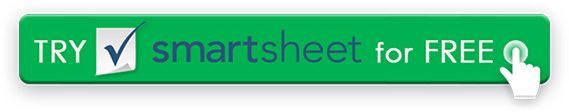 ATTIVITÀ DI START-UPATTIVITÀ DI PROVA IN CORSOATTIVITÀ DI CHIUSURASVILUPPO DEL PROTOCOLLOGESTIONE ASSOCIATA DELLA RICERCA PER LA SPERIMENTAZIONE CLINICAREVISIONE DELLE INSERZIONI FINALI E DEI RISULTATICONSULENTI ESTERNI e STAKEHOLDER BUY-INDOMANDE SUI CRITERI DI INCLUSIONE/ESCLUSIONE DEL SITORAPPORTI SULLA SICUREZZACOMUNICAZIONE DELLO SPERIMENTATORE e PIANO DI GESTIONEEMENDAMENTI AL PROTOCOLLOPANORAMICA DEL RAPPORTO SULLO STUDIO CLINICOREVISIONE DEL PIANO DI SICUREZZACOLLABORAZIONE con SPONSOR MEDICOVALUTAZIONE STRATEGICA DEI RISULTATIINIZIAZIONE DEL SITOREVISIONE DEI RAPPORTI DI LABORATORIO, DEI RAPPORTI DI SICUREZZA e DELLE DEVIAZIONI DEL PROTOCOLLORACCOMANDAZIONI per STUDI FUTURIDISCONOSCIMENTOTutti gli articoli, i modelli o le informazioni fornite da Smartsheet sul sito Web sono solo di riferimento. Mentre ci sforziamo di mantenere le informazioni aggiornate e corrette, non rilasciamo dichiarazioni o garanzie di alcun tipo, esplicite o implicite, circa la completezza, l'accuratezza, l'affidabilità, l'idoneità o la disponibilità in relazione al sito Web o alle informazioni, agli articoli, ai modelli o alla grafica correlata contenuti nel sito Web. Qualsiasi affidamento che fai su tali informazioni è quindi strettamente a tuo rischio.